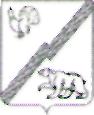 Администрация города ЮгорскаМуниципальное бюджетное учреждение«Централизованная библиотечная система г. Югорска»(МБУ «ЦБС г. Югорска»)Механизаторов ул., д. 6, г. Югорск, 628260 Ханты-Мансийский автономный округ - Югра, Тюменская область,Тел./факс (34675) 7-04-70 E-mail: yugbook@mail.ru ОКПО 45795356, ОГРН 1028601845018 ИНН\КПП 8622006796/ 862201001«03» ноября 2016 года исх. №560Ответ на запрос о разъяснении положений документации об электронном аукционеТекст запросаЗдравствуйте. Обращаем ваше внимание на тот факт, что конкретное указание модели процессорного разъема (1150) не только значительно сужает круг доступного к поставке оборудования, но и является грубым нарушением текущего антимонопольного законодательства в части ограничения конкуренции. Предлагаем снабдить этот пункт словами «не менее», либо же совсем убрать это обозначение. В случае вашего отказа в изменении Технического задания мы обратимся с жалобой в Управление Федеральной Антимонопольной Службы и Прокуратуру по факту нарушения статьи 33 Федерального Закона 44-ФЗ «О КОНТРАКТНОЙ СИСТЕМЕ В СФЕРЕ ЗАКУПОК ТОВАРОВ, РАБОТ, УСЛУГ ДЛЯ ОБЕСПЕЧЕНИЯ ГОСУДАРСТВЕННЫХ И МУНИЦИПАЛЬНЫХ НУЖД», а также положений Федерального Закона 135-ФЗ «О защите конкуренции».Ответ на запрос о разъяснении положений документацииВ документацию об электронном аукционе будут внесены изменения.Директор МБУ «ЦБС г. Югорска»                                                             Н.А. МотовиловаИсполнитель:  контрактный управляющий Волкова Татьяна Сергеевна, тел: (834675)7-45-10